Indian Sign Language Research and Training Programme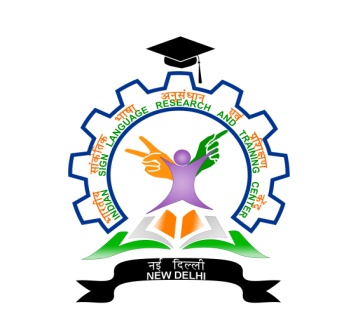 Department of Empowerment of Persons with Disabilities, Govt. of IndiaMinistry of Social Justice & EmpowermentNOMINATION FORMShort Term Training Programme on Basic Skills in Indian Sign Language Name: ______________________________________ Designation:_______________________Gender: Male/ Female _______________________Organisation: __________________________________________________________________Date of Program that you want to attend: ____________________________________________Address for communication: ___________________________________________________________________________________________________________________________________________________________City: ______________________ Pincode: ____________________Phone (O)___________________ (R) __________________ Mobile: _____________________Email: ________________________________________ Fax: ___________________________Brief Experience :____________________________________________________________________________________________________________________________________________________________Signature of the CandidateTo be filled in by the sponserName of the sponsor __________________________ Designation ________________________Address for communication _____________________________________________________________________________________________________________________________________________________________ City ________________________ Pincode __________________Phone (O)___________________ (R) __________________ Mobile: _____________________Email: ________________________________________ Fax: ___________________________Detail of Fee Sent (if applicable)____________________________________________________________________________________________________________________________________________________________Signature of the SponsorWith stamp of the organizationDate: _________________Please return the duly filled form to ISLRTC at s.sharita@islrtc.nic.in (Nodal Officer).For further details, please refer our website: www.islrtc.nic.in or contact the Nodal Officer.A-91, First Floor, Nagpal Business Tower, Okhla Ph- 2, New Delhi- 110020Telephone: 2638 7558 / 59, Email: islrtcnewdelhi@gmail.comBANK DETAILS FOR PAYMENTFor electronic transfer to ISLRTC*:* Note:  In case of Electronic transfer, kindly send email confirmation with Bank UTR No. and the date of remittance to aviz.choudhary@gov.in and s.sharita@islrtc.nic.inName of the Account HolderIndian Sign Language Research and Training CentreBeneficiary AddressA-91, First Floor, Nagpal Business Tower, Okhla Ph-II, New Delhi- 110020Phone Number011 – 2638 7558 / 59PAN No. AAAGI0101DName of the BankState Bank of India Address of the BankSBI, Okhla Ph- II, Okhla Industrial Area New Delhi- 110020Type of AccountSavings AccountSaving Account No 65245996825RTGS (IFSC) CodeSBIN0061212CIF no75118950339